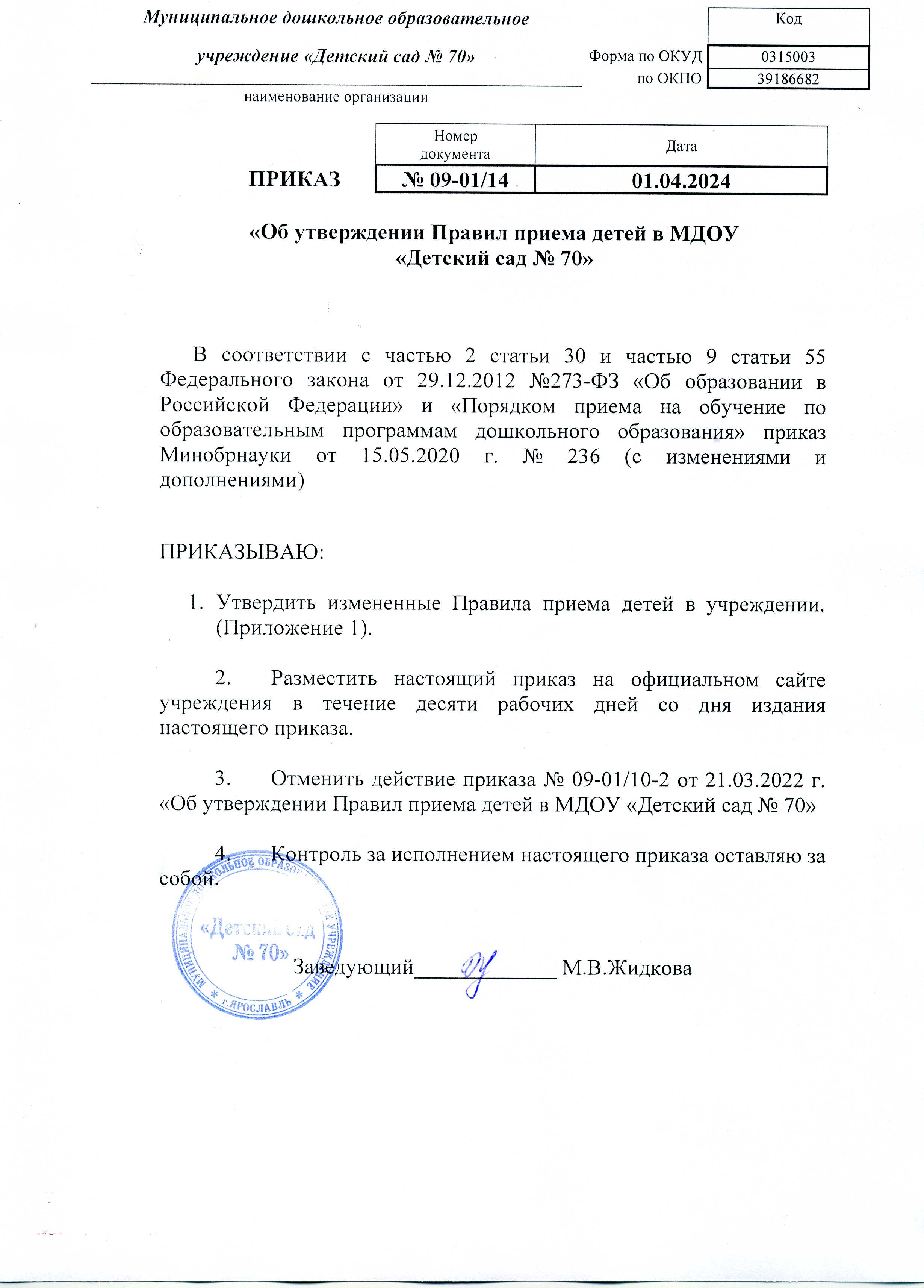 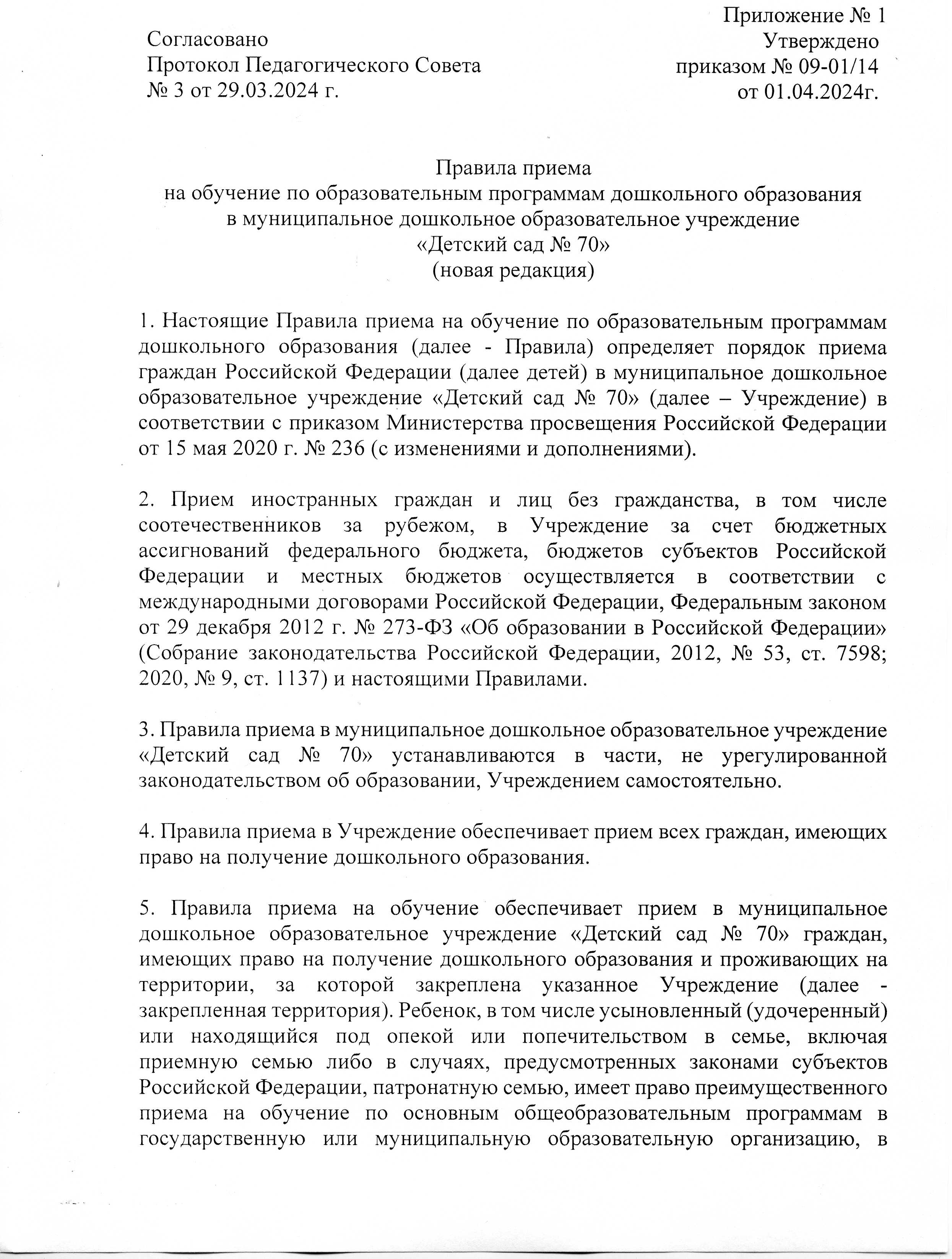 которой обучаются его брат и (или) сестра (полнородные и неполнородные, усыновленные (удочеренные), дети, опекунами (попечителями) которых являются родители (законные представители) этого ребенка, или дети, родителями (законными представителями) которых являются опекуны (попечители) этого ребенка, за исключением случаев, предусмотренных частями 5 и 6 статьи 67 Федерального закона от 29 декабря 2012 г. N 273-ФЗ "Об образовании в Российской Федерации" (Собрание законодательства Российской Федерации, 2012, N 53, ст. 7598; 2021, N 18, ст. 3071).  6. В Учреждение принимаются дети в возрасте от 1 года 6 месяцев до 7 лет.7. Образовательная организация обязана ознакомить родителей (законных представителей) ребенка со своим уставом, лицензией на осуществление образовательной деятельности, с образовательными программами и другими документами, регламентирующими организацию и осуществление образовательной деятельности, права и обязанности воспитанников .Копии указанных документов, информация о сроках приема документов, указанных в пункте 12 настоящих правил, размещаются на информационном стенде образовательной организации и на официальном сайте образовательной организации https://mdou70.edu.yar.ru/ в информационно-телекоммуникационной сети "Интернет". Учреждение размещает на информационном стенде Учреждения и на официальном сайте Учреждения распорядительный акт органа местного самоуправления о закреплении Учреждения за конкретными территориями городского округа, издаваемый не позднее 1 апреля текущего года (далее - распорядительный акт о закрепленной территории). Факт ознакомления родителей (законных представителей) ребенка, в том числе через официальный сайт образовательной организации, с указанными документами фиксируется в заявлении о приеме в образовательную организацию и заверяется личной подписью родителей (законных представителей) ребенка.8. Прием в образовательную организацию осуществляется в течение всего календарного года при наличии свободных мест. 9. В приеме в Учреждение может быть отказано только по причине отсутствия в нем свободных мест, за исключением случаев, предусмотренных статьей 88 Федерального закона от 29 декабря 2012 г. N 273-ФЗ "Об образовании в Российской Федерации" (Собрание законодательства Российской Федерации, 2012, N 53, ст. 7598; 2019, N 30, ст. 4134). В случае отсутствия мест в Учреждении родители (законные представители) ребенка для решения вопроса о его устройстве в другую общеобразовательную организацию обращаются непосредственно в орган исполнительной власти субъекта Российской Федерации, осуществляющий государственное управление в сфере образования, или орган местного самоуправления, осуществляющий управление в сфере образования. 10. Прием в Учреждение осуществляется на основании списков утвержденных комиссией по комплектованию департамента образования мэрии города Ярославля посредством использования региональной информационной системы, указанных в части 14 статьи 98 Федерального закона от 29 декабря 2012 г. N 273-ФЗ «Об образовании в Российской Федерации». 11. Документы о приеме подаются в Учреждение, в которое ребенок направлен (согласно утвержденных списков по комплектованию) в рамках реализации государственной и муниципальной услуги, предоставляемой органами исполнительной власти субъектов Российской Федерации и органами местного самоуправления, по приему заявлений, постановке на учет и зачислению детей в образовательные организации, реализующие образовательную программу дошкольного образования (детские сады).12. Прием в Учреждение осуществляются по личному заявлению родителя (законного представителя) ребенка (приложение № 1 к Правилам). Заявление о приеме представляется в образовательную организацию на бумажном носителе и (или) в электронной форме через единый портал государственных и муниципальных услуг (функций) и (или) региональные порталы государственных и муниципальных услуг (функций). В заявлении для приема родителями (законными представителями) ребенка указываются следующие сведения:а) фамилия, имя, отчество (последнее - при наличии) ребенка;б) дата рождения ребенка; реквизиты свидетельства о рождении ребенка;г) адрес места жительства (места пребывания, места фактического проживания) ребенка;д) фамилия, имя, отчество (последнее - при наличии) родителей (законных представителей) ребенка;е) реквизиты документа, удостоверяющего личность родителя (законного представителя) ребенка;ж) реквизиты документа, подтверждающего установление опеки (при наличии);з) адрес электронной почты, номер телефона (при наличии) родителей (законных представителей) ребенка;и) о выборе языка образования, родного языка из числа языков народов Российской Федерации, в том числе русского языка как родного языка;к) о потребности в обучении ребенка по адаптированной образовательной программе дошкольного образования и (или) в создании специальных условий для организации обучения и воспитания ребенка-инвалида в соответствии с индивидуальной программой реабилитации инвалида (при наличии);л) о направленности дошкольной группы;м) о необходимом режиме пребывания ребенка;н) о желаемой дате приема на обучение. При наличии у ребенка полнородных или неполнородных братьев и (или) сестер, обучающихся в государственной или муниципальной образовательной организации, выбранной родителем (законным представителем) для приема ребенка, его родители (законные представители) дополнительно в заявлении для направления указывают фамилию(-ии), имя (имена), отчество(-а) (последнее - при наличии) полнородных или неполнородных братьев и (или) сестер.13. Для приема в Учреждение родители (законные представители) ребенка предъявляют следующие документы:  документ, удостоверяющий личность родителя (законного представителя) ребенка, либо документ, удостоверяющий личность иностранного гражданина или лица без гражданства в Российской Федерации в соответствии со статьей 10 Федерального закона от 25 июля 2002 г. N 115-ФЗ "О правовом положении иностранных граждан в Российской Федерации" (Собрание законодательства Российской Федерации, 2002, N 30, ст. 3032)- документ, подтверждающий установление опеки (при необходимости);- документ психолого-медико-педагогической комиссии (при необходимости);- документ, подтверждающий потребность в обучении в группе оздоровительной направленности (при необходимости).- Для приема родители (законные представители) ребенка дополнительно предъявляют в образовательную организацию свидетельство о рождении ребенка (для родителей (законных представителей) ребенка - граждан Российской Федерации), свидетельство о регистрации ребенка по месту жительства или по месту пребывания на закрепленной территории или документ, содержащий сведения о месте пребывания, месте фактического проживания ребенка.Родители (законные представители) ребенка, являющиеся иностранными гражданами или лицами без гражданства, дополнительно предъявляют документ(-ы), удостоверяющий(е) личность ребенка и подтверждающий(е) законность представления прав ребенка, а также документ, подтверждающий право заявителя на пребывание в Российской Федерации. Иностранные граждане и лица без гражданства все документы представляют на русском языке или вместе с заверенным переводом на русский язык.Копии предъявляемых при приеме документов хранятся в образовательной организации.14.Дети с ограниченными возможностями здоровья принимаются на обучение по адаптированной образовательной программе дошкольного образования только с согласия родителей (законных представителей) ребенка и на основании рекомендаций психолого-медико-педагогической комиссии.15. Требование представления иных документов для приема детей в образовательные организации в части, не урегулированной законодательством об образовании, не допускается.16. Медицинское заключение для приема в Учреждение не требуется. 17.Заявление о приеме в образовательную организацию и копии документов регистрируются руководителем образовательной организации или уполномоченным им должностным лицом, ответственным за прием документов, в журнале приема заявлений о приеме в образовательную организацию. После регистрации родителю (законному представителю) ребенка выдается документ, заверенный подписью должностного лица образовательной организации, ответственного за прием документов, содержащий индивидуальный номер заявления и перечень представленных при приеме документов.18. Ребенок, родители (законные представители) которого не представили необходимые для приема документы в соответствии с пунктом 12 настоящих правил, остается на учете и направляется в государственную или муниципальную образовательную организацию после подтверждения родителем (законным представителем) нуждаемости в предоставлении места.19. После приема документов, указанных в пункте 12 настоящих правил, образовательная организация заключает договор об образовании по образовательным программам дошкольного образования (далее - договор)  с родителями (законными представителями) ребенка.20. Руководитель образовательной организации издает распорядительный акт о зачислении ребенка в образовательную организацию (далее - распорядительный акт) в течение трех рабочих дней после заключения договора. Распорядительный акт в трехдневный срок после издания размещается на информационном стенде образовательной организации. На официальном сайте образовательной организации в сети Интернет размещаются реквизиты распорядительного акта, наименование возрастной группы, число детей, зачисленных в указанную возрастную группу.После издания распорядительного акта ребенок снимается с учета детей, нуждающихся в предоставлении места в государственной или муниципальной образовательной организации.21. На каждого ребенка, зачисленного в Учреждение, оформляется личное дело, в котором хранятся все предоставленные родителями (законными представителями) ребенка документы. Приложение 1ЗАЯВЛЕНИЕС уставом учреждения, лицензией на осуществление образовательной деятельности, размещенными на сайте образовательного учреждения, с образовательными программами, с правами и обязанностями обучающихся ознакомлен(а):Приложение 2Заявление о согласии на обработку персональных данныхмуниципальное дошкольное образовательное учреждение «Детский сад № 70»(наименование оператора)_____г. Ярославль, ул. Большая Техническая д. 14а(адрес оператора)__________________________________________________                                                                                (Ф.И.О. законного представителя ребенка)__________________________________________________                                                                                 (адрес регистрации)__________________________________________________                                                                                  (серия, номер паспорта)__________________________________________________                                                                                       (дата выдачи паспорта)__________________________________________________                                                                                    (наименование органа, выдавшего паспорт)Я,____________________________________________________________________________                                                                  (фамилия, имя, отчество),действующий (ая) от своего имени и от имени несовершеннолетнего(ней)______                                                                                                                                                                                                                                                       (степень родства)_____________________________________________________________________________,                                                                                                                     (фамилия, имя, отчество)«___»______________ ___________ года рождения в соответствии с требованиями статьи 9 Федерального закона от 27.07.06 г. N 152 – ФЗ «О персональных данных», даю согласие оператору на обработку персональных данных родителей и персональных данных моего/моей   ___________ с целью приема и посещения моим ребенком  муниципального                              (степень родства)дошкольного   образовательного учреждения «Детский сад № 70», реализующего основную общеобразовательную программу детского сада и предоставляющего бесплатное дошкольное образование.Персональные данные родителей включают: фамилию, имя, отчество, пол, дату рождения, адрес регистрации и фактического проживания, паспортные данные, место работы, контактные телефоны (домашний, рабочий, сотовый), адрес электронной почты, данные страхового свидетельства государственного пенсионного страхования,  основания, дающие право на компенсационные выплаты.Персональные данные моего/моей   _____________________________________,                                                                                                                          (степень родства)в отношении которого дается данное соглашение, включают: фамилию, имя, отчество, пол, дату рождения, возраст, адрес регистрации и фактического проживания, основание, дающее право на льготу на получение муниципальной услуги по предоставлению бесплатного дошкольного образования, данные свидетельства обязательного медицинского страхования, данные страхового свидетельства государственного пенсионного страхования, данные о состоянии здоровья.  Обработка персональных данных включает: сбор, систематизацию, накопление, хранение, уточнение, изменение, использование, обезличивание, уничтожение. Обработка персональных данных смешанная как с использованием средств вычислительной техники и сетей общего пользования с использованием организационных и технических мер по обеспечению безопасности, так и без использования средств автоматизации.Согласие действует с момента зачисления обучающегося в МДОУ «Детский сад № 70» до момента отчисления обучающегося из МДОУ «Детский сад № 70». Данное согласие может быть отозвано в порядке, установленном Законодательством РФ. Оператор обязан прекратить обработку в срок, не превышающий 3 рабочих дней с даты поступления указанного отзыва._____________    _________________________                /_________________________/                        (дата)                                                      (подпись)                                                                        (расшифровка подписи)Муниципальное дошкольное образовательное  учреждение  «Детский сад  № 70»  (МДОУ «Детский сад № 70)ул. Большая Техническая, д.14а,     г.  Ярославль, 150006.    Тел. 46-28-85, 46-38-61ОКПО 39186707, ОГРН 1027600983233ИНН/КПП 7607012514/ 760401001«___»________________20____ г.исх. _______________________Распискав получении документовдана__________________________________________________регистрационный № заявления о приеме ребенка____________________приняты следующие документы:Документ, удостоверяющий личность, одного из родителя (законного представителя - 1 копия) _______________________________________________________________Свидетельство о рождении ребенка (1 копия) или документ, подтверждающий родство заявителя (или законность представления прав ребенка) ________________________Свидетельство о регистрации ребенка по месту жительства или по месту пребывания на закрепленной территории или документ, содержащий сведения о регистрации ребенка по месту жительства или по месту пребывания ___________________________________Документ, подтверждающий право заявителя на пребывание в Российской Федерации (для иностранных граждан или лицам без гражданства) _________________________Заключение ПМПК (при необходимости)___________________________________Подпись лица, ответственного за прием документов, и печать организации:________________   _____________                /_________________________/                 (дата)                                                      (подпись)                                                       расшифровка                                                                                  ЗаведующемуЗаведующемуЗаведующемуЗаведующемуМДОУ «Детский сад № 70»(наименование учреждения)М.В.ЖидковойМ.В.ЖидковойМ.В.ЖидковойМ.В.ЖидковойМ.В.Жидковой(фамилия, имя, отчество заведующего)(фамилия, имя, отчество заведующего)(фамилия, имя, отчество заведующего)(фамилия, имя, отчество заведующего)(фамилия, имя, отчество заведующего)ФамилияФамилияИмяОтчествоОтчествоОтчество(родителя (законного представителя)(родителя (законного представителя)Прошу принять моего ребенкаПрошу принять моего ребенкаПрошу принять моего ребенка(Ф.И.О. полностью) _____________________________________________________________(дата и место рождения)_____________________________________________________________(свидетельство о рождении)_____________________________________________________________                           (адрес проживания)в группув группу___________________________________________  направленности  ___________________________________________  направленности  (направленность группы)Режим пребывания:______________ часовоеЯзык образования – русский, родной язык из числа языков народов России – русский.Потребность в обучении по адаптированной программе дошкольного образования (или создания специальных условий для организации обучения и воспитания ребенка инвалида в соответствии с индивидуальной программой реабилитации инвалида (при наличии) ________________________	(направленность группы)Режим пребывания:______________ часовоеЯзык образования – русский, родной язык из числа языков народов России – русский.Потребность в обучении по адаптированной программе дошкольного образования (или создания специальных условий для организации обучения и воспитания ребенка инвалида в соответствии с индивидуальной программой реабилитации инвалида (при наличии) ________________________	Родители (законные представители):Родители (законные представители):Родители (законные представители):Родители (законные представители):Родители (законные представители):мать(Ф.И.О. полностью)Паспортные данные серия_________________ Выдан____________________________________________________________________________________________________________________________________Дата выдачи_________________________________________________________________________________________________________________________________________________________________________(адрес проживания, контактный телефон, e-mail)____________________________________________________________________________________(Ф.И.О. полностью)Паспортные данные серия_________________ Выдан____________________________________________________________________________________________________________________________________Дата выдачи_________________________________________________________________________________________________________________________________________________________________________(адрес проживания, контактный телефон, e-mail)____________________________________________________________________________________(Ф.И.О. полностью)Паспортные данные серия_________________ Выдан____________________________________________________________________________________________________________________________________Дата выдачи_________________________________________________________________________________________________________________________________________________________________________(адрес проживания, контактный телефон, e-mail)____________________________________________________________________________________отца(Ф.И.О. полностью)Паспортные данные серия_________________ Выдан____________________________________________________________________________________________________________________________________Дата выдачи_________________________________________________________________________________________________________________________________________________________________________(адрес проживания, контактный телефон, e-mail)(Ф.И.О. полностью)Паспортные данные серия_________________ Выдан____________________________________________________________________________________________________________________________________Дата выдачи_________________________________________________________________________________________________________________________________________________________________________(адрес проживания, контактный телефон, e-mail)(Ф.И.О. полностью)Паспортные данные серия_________________ Выдан____________________________________________________________________________________________________________________________________Дата выдачи_________________________________________________________________________________________________________________________________________________________________________(адрес проживания, контактный телефон, e-mail)(подпись)(подпись)(подпись)(подпись)(подпись)(подпись)(расшифровка подписи)(расшифровка подписи)(расшифровка подписи)““”20г.ПодписьПодпись